бл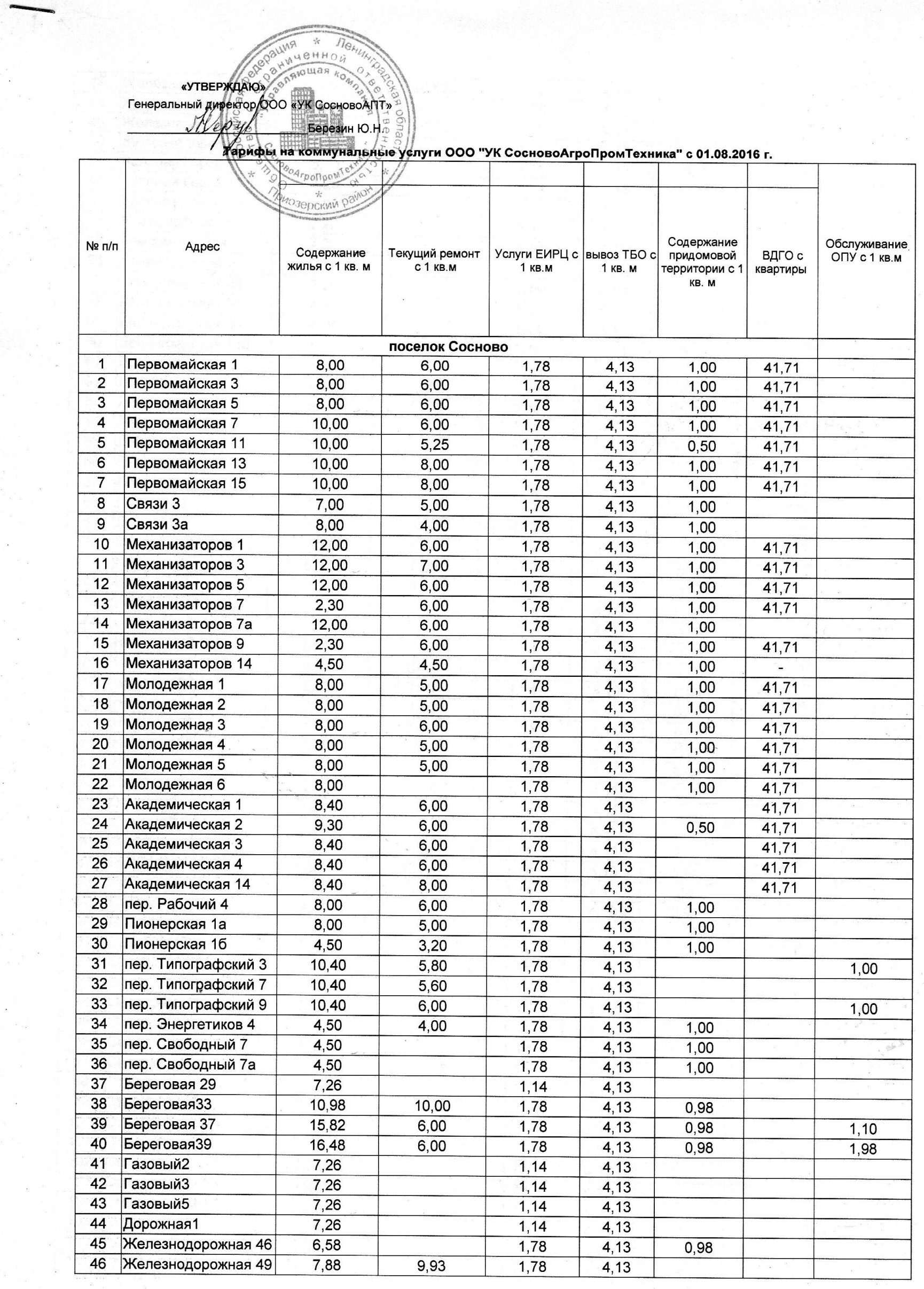 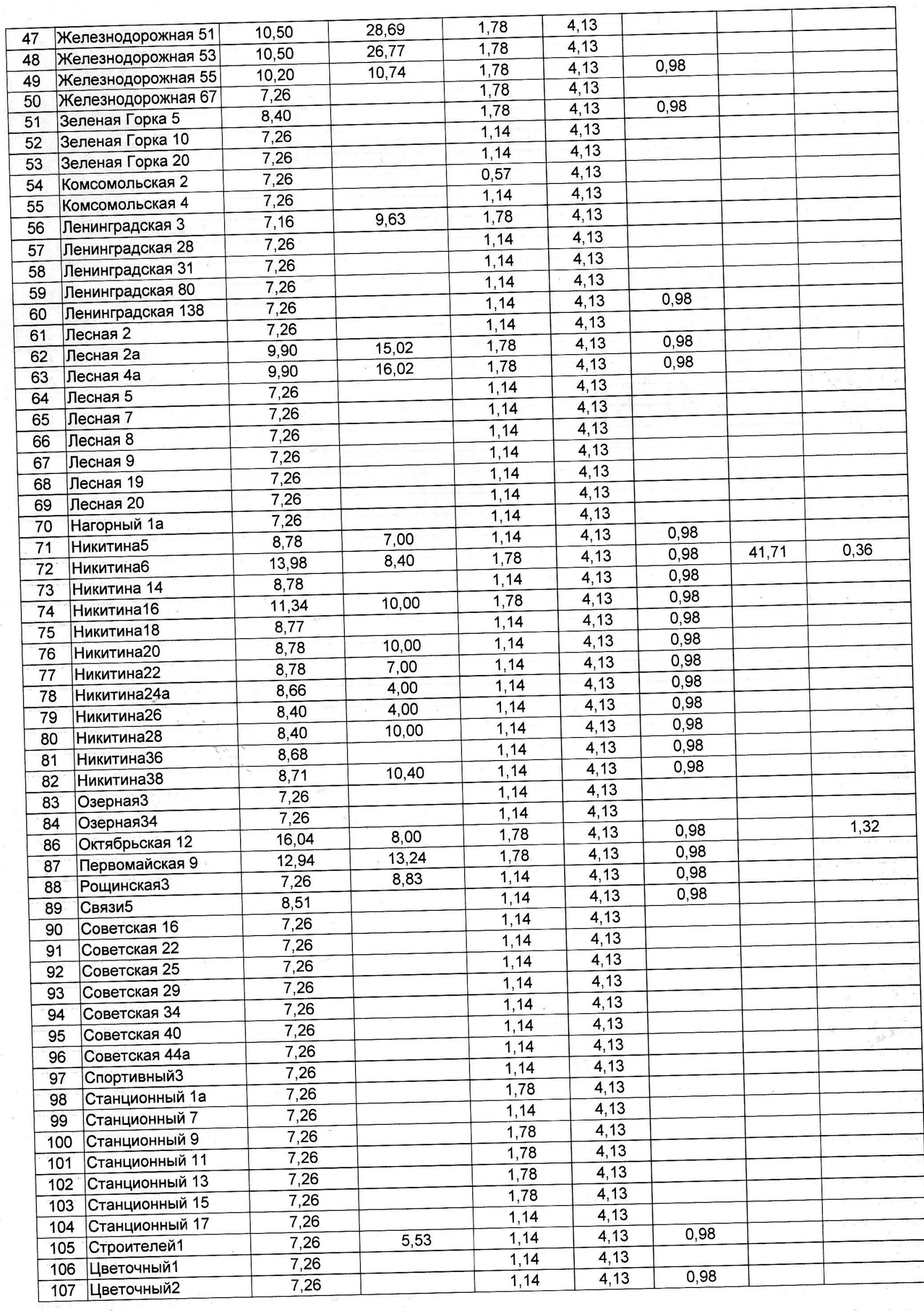 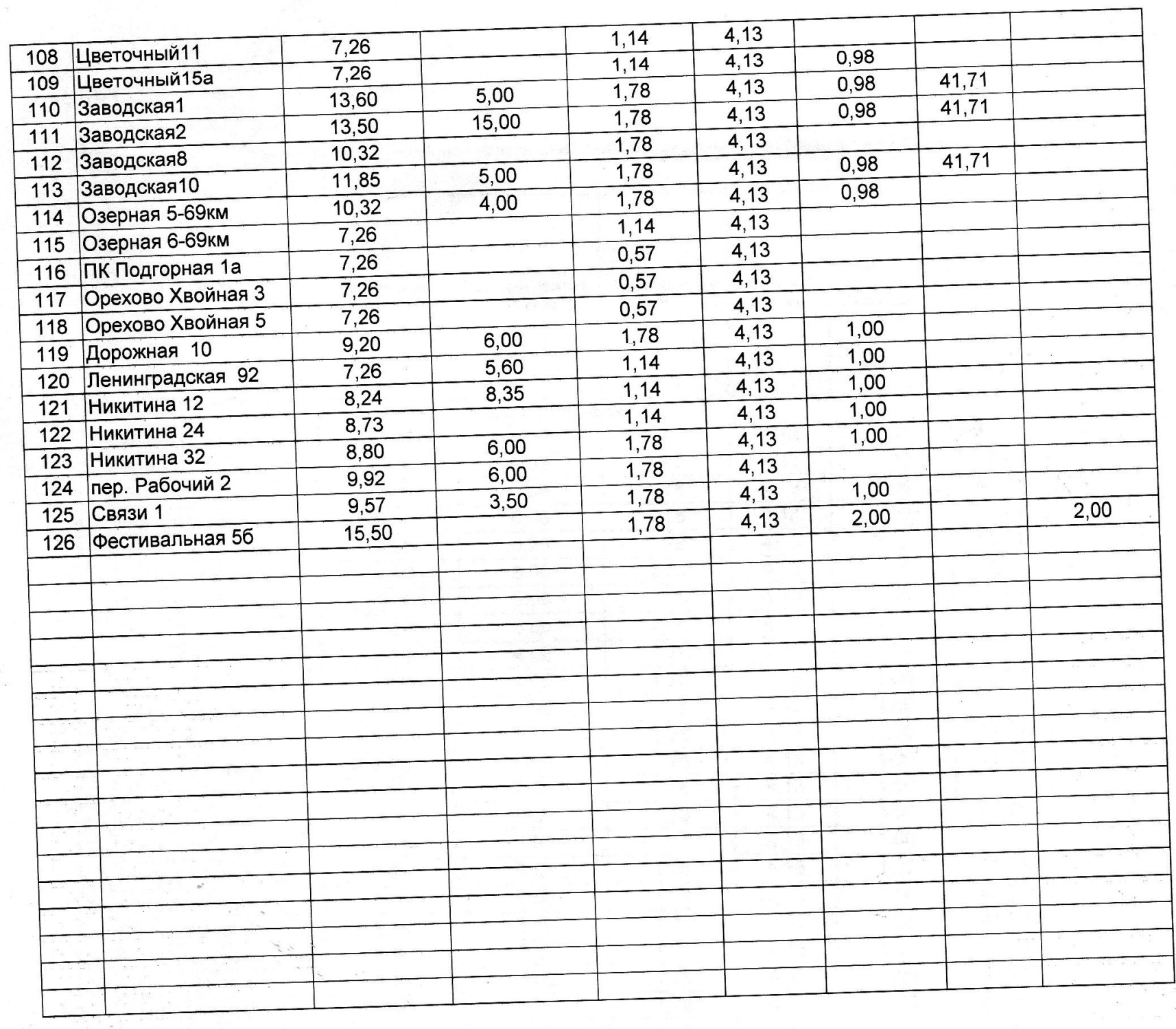 